Program:od 8:00 do 13:30prohlídka prostor naší školyúčast ve výuce seznámení s aktivitami MŠ a ZŠprostor pro zodpovězení dotazůobčerstveníDEN OTEVŘENÝCH DVEŘÍv pátek 8. března 2019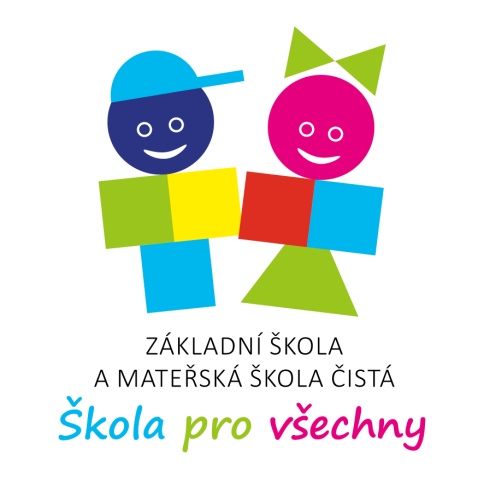 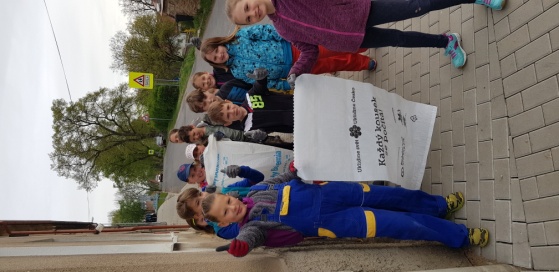 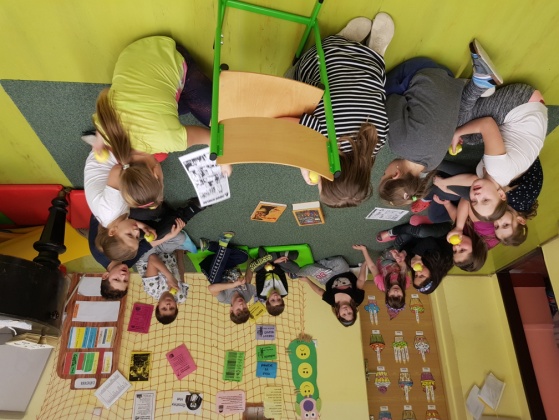 od 14:00 do 16:30ukázky činností zájmových kroužků a družinymožnost nahlédnutí do školní kronikyprezentace učebnic, výukových metod a forem hodnocení žáků 1.třídykonzultace na téma : „ŠKOLNÍ ZRALOST A ZÁPIS DO              1.TŘÍDY “ochutnávka zdravé výživyPo celé odpoledne je pro Vaše děti připravený pestrý program formou zajímavých aktivit.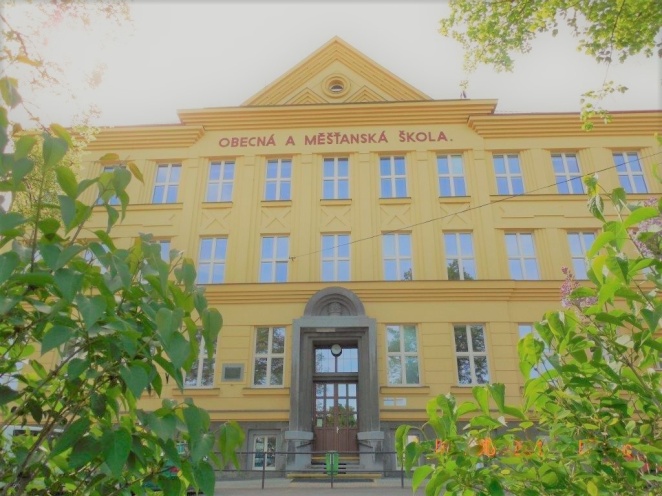 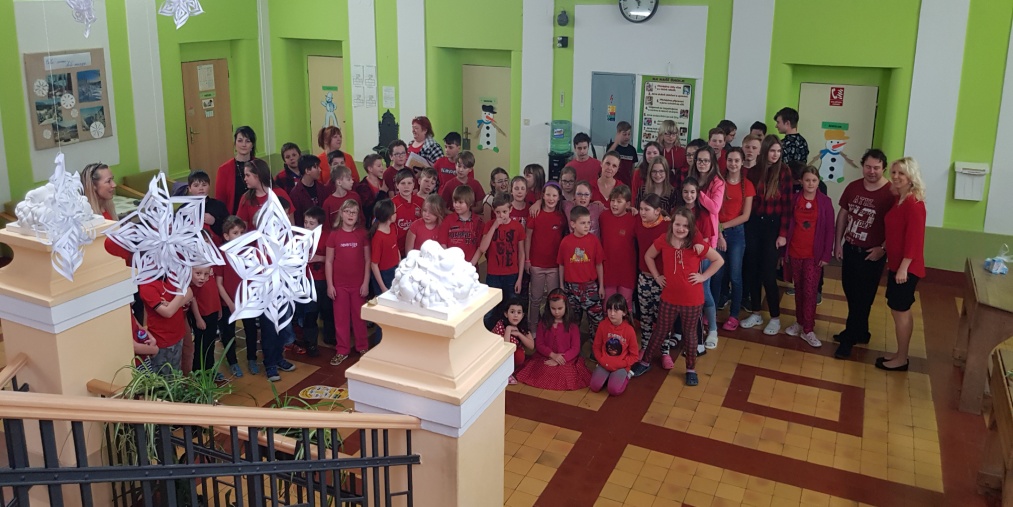 